Pour tous renseignements, merci de nous contacter par mail : cesu71@ch-chalon71.fr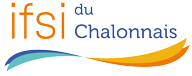 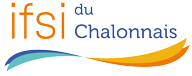 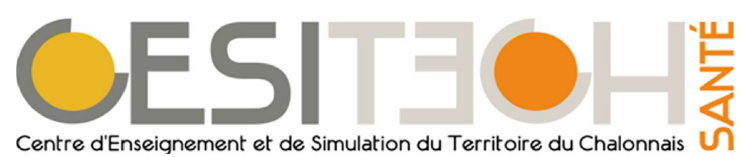 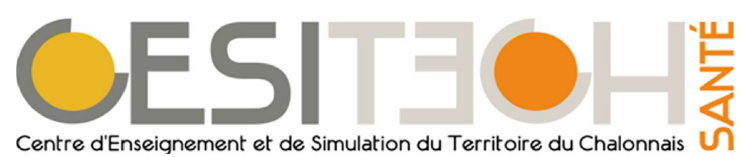 N o s   F  O  R  M  A  T  I  O  N  S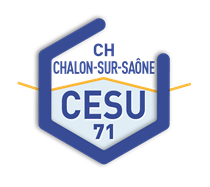 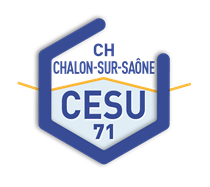 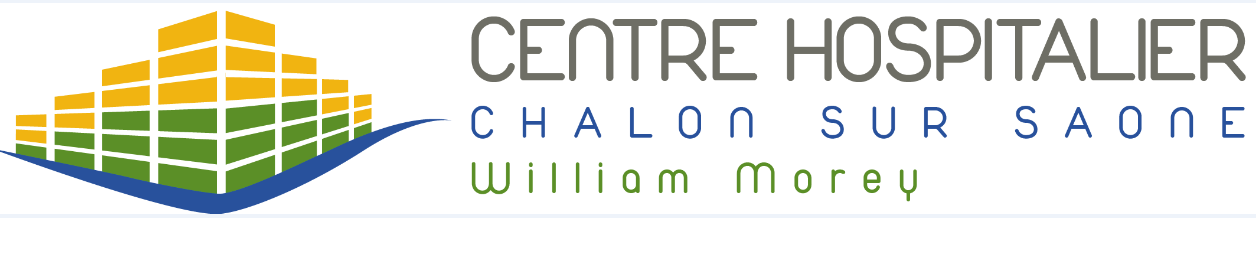 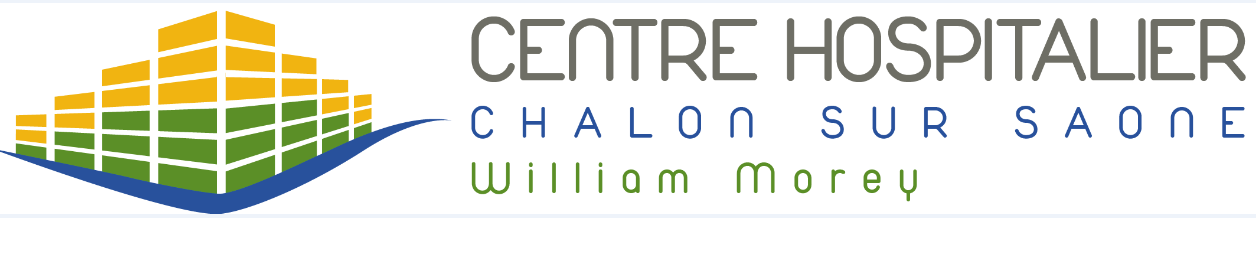 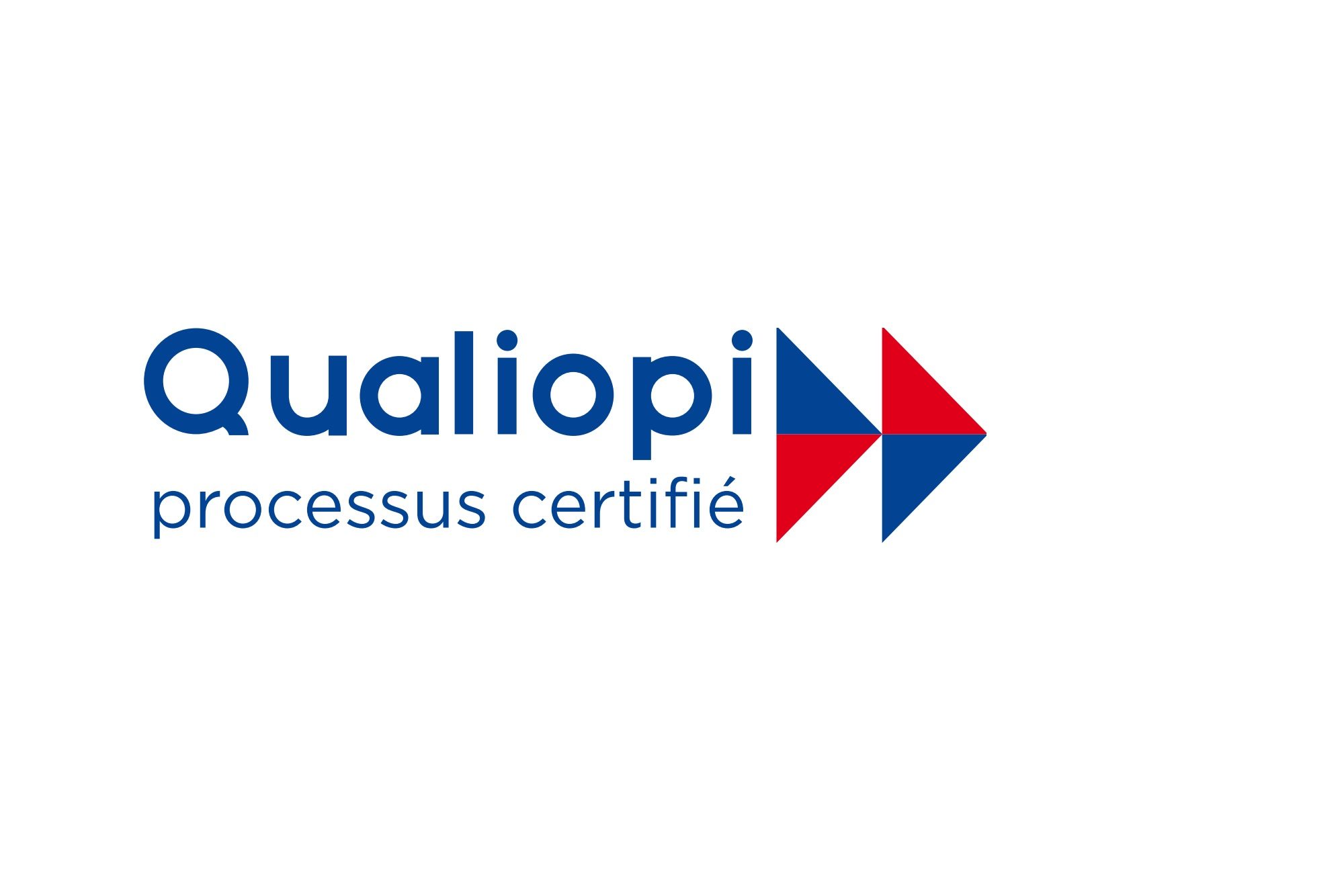 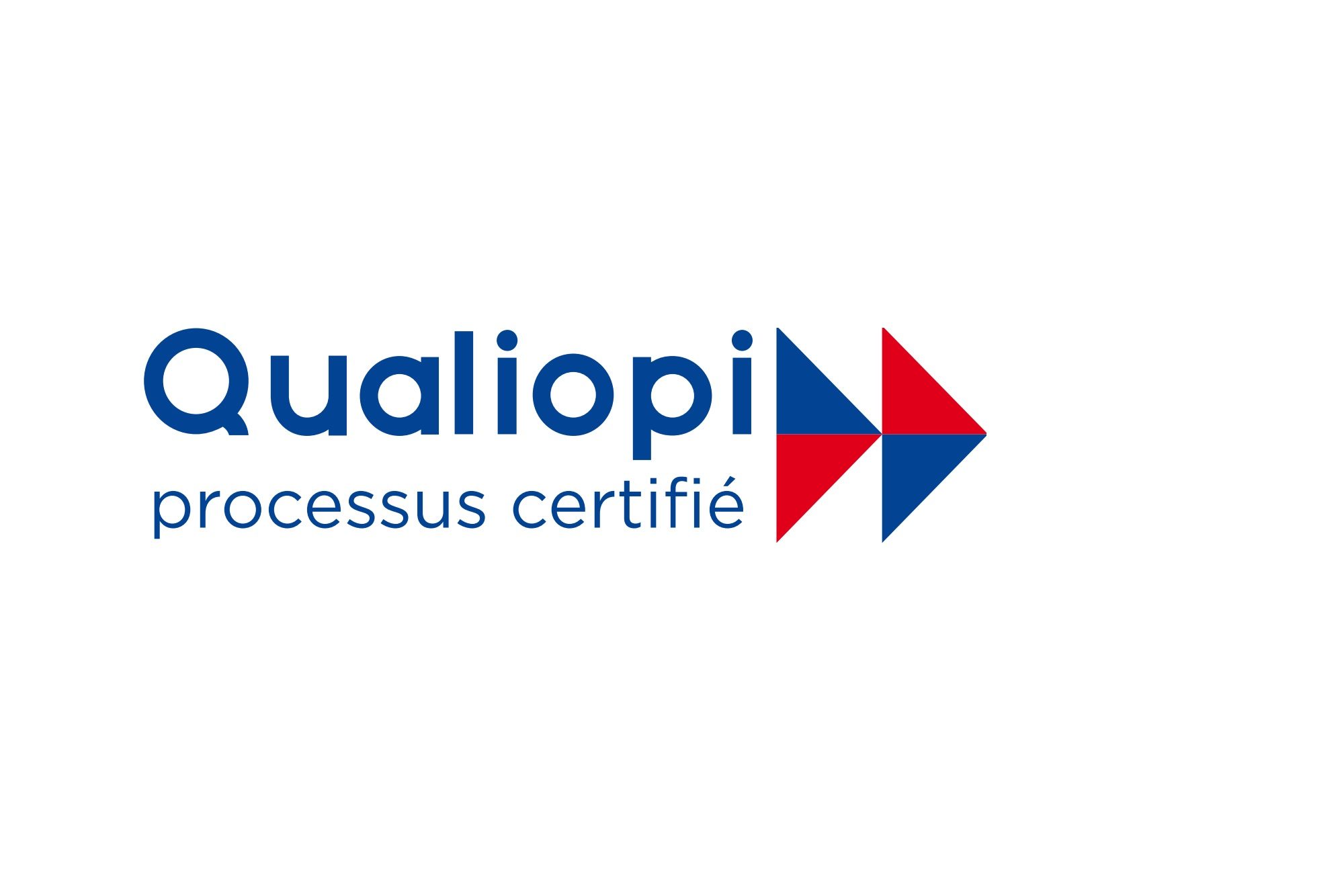 N o s   F  O  R  M  A  T  I  O  N  SN o s   F  O  R  M  A  T  I  O  N  SN o s   F  O  R  M  A  T  I  O  N  SDuréeDates 2023Public concernéTARIFS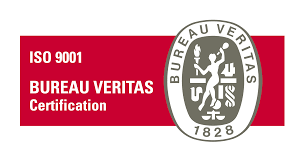 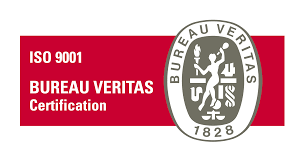 Attestation de Formation aux Soins d’Urgence Attestation de Formation aux Soins d’Urgence Attestation de Formation aux Soins d’Urgence AFGSU 114 heuresSUR DEMANDE195€Attestation de Formation aux Soins d’Urgence Attestation de Formation aux Soins d’Urgence Attestation de Formation aux Soins d’Urgence AFGSU 221 heuresSUR DEMANDE355€Recyclage Attestation de Formation aux Soins d’Urgence Recyclage Attestation de Formation aux Soins d’Urgence Recyclage Attestation de Formation aux Soins d’Urgence AFGSU 17 heuresSUR DEMANDE135€Recyclage Attestation de Formation aux Soins d’Urgence Recyclage Attestation de Formation aux Soins d’Urgence Recyclage Attestation de Formation aux Soins d’Urgence AFGSU 27 heuresSUR DEMANDE135€Attestation de Formation Spécialisée aux Gestes et Soins d’Urgence en Situation Sanitaire Exceptionnelle Attestation de Formation Spécialisée aux Gestes et Soins d’Urgence en Situation Sanitaire Exceptionnelle Attestation de Formation Spécialisée aux Gestes et Soins d’Urgence en Situation Sanitaire Exceptionnelle Attestation de Formation Spécialisée aux Gestes et Soins d’Urgence en Situation Sanitaire Exceptionnelle AFGSU spécialiséePlusieurs modulesMODULE 1 : Principe d’organisation sanitaire en SSEMODULE 1 : Principe d’organisation sanitaire en SSEMODULE 1 : Principe d’organisation sanitaire en SSEMODULE 1 : Principe d’organisation sanitaire en SSE4 heuresSUR DEMANDE90€MODULE 2 : Moyen de protection individuel et collectif en SSEMODULE 2 : Moyen de protection individuel et collectif en SSEMODULE 2 : Moyen de protection individuel et collectif en SSEMODULE 2 : Moyen de protection individuel et collectif en SSE7 heuresSUR DEMANDE160€MODULE 3 : Prise en charge d’une urgence collective en pré hospitalierMODULE 3 : Prise en charge d’une urgence collective en pré hospitalierMODULE 3 : Prise en charge d’une urgence collective en pré hospitalierMODULE 3 : Prise en charge d’une urgence collective en pré hospitalier7 heuresSUR DEMANDE160€MODULE 4 : Prise en charge d’un afflux massif de victimes non contaminées en établissements de santéMODULE 4 : Prise en charge d’un afflux massif de victimes non contaminées en établissements de santéMODULE 4 : Prise en charge d’un afflux massif de victimes non contaminées en établissements de santéMODULE 4 : Prise en charge d’un afflux massif de victimes non contaminées en établissements de santé3.5 heuresSUR DEMANDE80€MODULE 5 : Damage ControlMODULE 5 : Damage ControlMODULE 5 : Damage ControlMODULE 5 : Damage Control7 heuresJeudi 2 FévrierJeudi 21 septembre160€MODULE 7 : Décontamination hospitalière d’urgence et moyen de protection individuels et collectifsMODULE 7 : Décontamination hospitalière d’urgence et moyen de protection individuels et collectifsMODULE 7 : Décontamination hospitalière d’urgence et moyen de protection individuels et collectifsMODULE 7 : Décontamination hospitalière d’urgence et moyen de protection individuels et collectifs7 heuresSUR DEMANDE160€MODULE 8 : Décontamination hospitalière approfondieMODULE 8 : Décontamination hospitalière approfondieMODULE 8 : Décontamination hospitalière approfondieMODULE 8 : Décontamination hospitalière approfondie7 heuresSUR DEMANDE160€MODULE 9 : Prise en charge de patients victimes d’agents nucléaires, radiologiques et chimiqueMODULE 9 : Prise en charge de patients victimes d’agents nucléaires, radiologiques et chimiqueMODULE 9 : Prise en charge de patients victimes d’agents nucléaires, radiologiques et chimiqueMODULE 9 : Prise en charge de patients victimes d’agents nucléaires, radiologiques et chimique3.5 heuresSUR DEMANDE80€MODULE 10 : Prise en charge de patients suspects infection liée à un risque épidémique et biologique et protection collective en établissement de santéMODULE 10 : Prise en charge de patients suspects infection liée à un risque épidémique et biologique et protection collective en établissement de santéMODULE 10 : Prise en charge de patients suspects infection liée à un risque épidémique et biologique et protection collective en établissement de santéMODULE 10 : Prise en charge de patients suspects infection liée à un risque épidémique et biologique et protection collective en établissement de santé3.5 heuresSUR DEMANDE80€MODULE 12 : Renfort en service de soins critiques en situation sanitaire exceptionnelleMODULE 12 : Renfort en service de soins critiques en situation sanitaire exceptionnelleMODULE 12 : Renfort en service de soins critiques en situation sanitaire exceptionnelleMODULE 12 : Renfort en service de soins critiques en situation sanitaire exceptionnelle14 heures + stage immersionSUR DEMANDESUR DEVISFormation Infirmier d’Accueil des UrgencesFormation Infirmier d’Accueil des UrgencesAdultesAdultes28 heuresDu Mardi 12 au Vendredi 15 SeptembreInfirmier diplômé d’état exerçant dans un service d’urgences adultes 1600€Formation Infirmier d’Accueil des UrgencesFormation Infirmier d’Accueil des UrgencesPédiatriquesPédiatriques21 heuresDu Mercredi 05 au Vendredi 07 AvrilInfirmier diplômé d’état exerçant dans un service d’urgences pédiatriques1500€Aptitude à l’utilisation des gaz médicaux type MEOPA®En Cabinet DentaireEn Cabinet DentaireEn Cabinet Dentaire21   heuresSUR DEMANDEChirurgiens-dentistes et assistantes dentairesSUR DEVISAptitude à l’utilisation des gaz médicaux type MEOPA®Pour les professionnels de santéPour les professionnels de santéPour les professionnels de santé   3,5  heuresSUR DEMANDEInfirmiers de services de soins utilisant le MEOPAEchographie en Médecine d’Urgence Niveau 1Niveau 1Niveau 121 heuresSUR DEMANDEMédecin ou interne1500€Echographie en Médecine d’Urgence Niveau 2Niveau 2Niveau 221 heuresSUR DEMANDE1500€Echographie du patient critique et hémodynamiques cardiaquesEchographie du patient critique et hémodynamiques cardiaquesEchographie du patient critique et hémodynamiques cardiaquesEchographie du patient critique et hémodynamiques cardiaques7 heuresSUR DEMANDE550€Formation Sauveteur Secouriste du TravailFormation Sauveteur Secouriste du TravailFormation Sauveteur Secouriste du TravailFormation Sauveteur Secouriste du TravailSST - 14 heuresSUR DEMANDEProfessionnel 160€Maintien et Actualisation des Connaissances Sauveteur Secouriste du TravailMaintien et Actualisation des Connaissances Sauveteur Secouriste du TravailMaintien et Actualisation des Connaissances Sauveteur Secouriste du TravailMaintien et Actualisation des Connaissances Sauveteur Secouriste du TravailMAC SST - 7 heuresSUR DEMANDEProfessionnel détenteur du SST80€Formation accouchement hors maternitéFormation accouchement hors maternitéFormation accouchement hors maternitéFormation accouchement hors maternité14 heuresSUR DEMANDEAmbulanciersMédecins Internes  IDESUR DEVISFormation d’Adaptation à l’Emploi Ambulanciers SMUR Formation d’Adaptation à l’Emploi Ambulanciers SMUR Formation d’Adaptation à l’Emploi Ambulanciers SMUR Formation d’Adaptation à l’Emploi Ambulanciers SMUR 105 heures théorie35 heures de stage au sein d’un SMUR14 heures de stage de conduite1ere SESSION1er SEMINAIREDu Lundi 09 au Vendredi 13 Janvier2ème SEMINAIREDu Lundi 27 Février au Vendredi 03 Mars3ème SEMINAIREDu Lundi 27 au Vendredi 31 Mars2ème SESSION1ER SEMINAIREDu Lundi 09 au Vendredi13 Octobre2ème SEMINAIREDu Lundi 13 au Vendredi 17 Novembre3ème SEMINAIREDu Lundi 11 au Vendredi 15 DécembreAmbulancier détenteur du DEA travaillant dans un SMUR ou ayant le projet d’y travailler2100 € +700 € à prévoir pour le stage de conduiteLOT PSM  ( Poste Sanitaire Mobile)LOT PSM  ( Poste Sanitaire Mobile)LOT PSM  ( Poste Sanitaire Mobile)LOT PSM  ( Poste Sanitaire Mobile)2 joursDu jeudi 01 au vendredi 02 JuinMédecinsInternesInfirmierAmbulancierPédiatre300€Formation de Formateurs GSUFormation de Formateurs GSUFormation de Formateurs GSUFormation de Formateurs GSU10 jours+2 tutorats (dates à définir en fonction des disponibilités)1er SEMINAIREDu lundi 24 au Vendredi 28 Avril2ème SEMINAIREDu Lundi 22 au Mercredi 24 Mai3ème SEMINAIREDu Lundi 19 au Mardi 20 Juin1600€Formation de Formateurs GSU SpécialiséFormation de Formateurs GSU SpécialiséFormation de Formateurs GSU SpécialiséFormation de Formateurs GSU Spécialisé3 joursSUR DEMANDE790€Formation de Formateurs Référent SSEFormation de Formateurs Référent SSEFormation de Formateurs Référent SSEFormation de Formateurs Référent SSE2 joursSUR DEMANDE350€Les Gestes Qui SauventLes Gestes Qui SauventLes Gestes Qui SauventLes Gestes Qui Sauvent 2 heuresSUR DEMANDESUR DEVISFormation aux  Premiers Secours de Niveau 1Formation aux  Premiers Secours de Niveau 1Formation aux  Premiers Secours de Niveau 1Formation aux  Premiers Secours de Niveau 1  7 heuresSUR DEMANDE60€Utilisation d’un défibrillateur semi-automatique Utilisation d’un défibrillateur semi-automatique Utilisation d’un défibrillateur semi-automatique Utilisation d’un défibrillateur semi-automatique DSA – 3 heuresSUR DEMANDE20€Certaines formations se déroulent en partenariat avec 